Yankton Youth Wrestling TournamentSunday January 25, 2015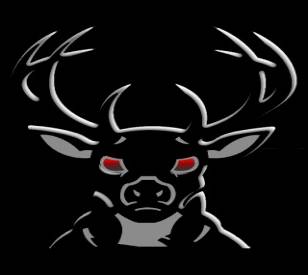 Yankton High School1801 Summit St.           Tots:  2009 & Later                                             Novice: 2003-2004          Bantam:  2007-2008                                            Schoolboy:  2001-2002          Midget:  2005-2006                                           *Girls will wrestle in boys brackets* ** We will also be doing a team tournament trophys for top 3 teams**    Check in:  10 a.m. - noon                                     Wrestling:  12:30 p.m. 3- 1 ½ Minute periods – South Dakota High School Rules4 Person Round Robin (when possible)Mail in Entries & $10 Entry Fee Must Be Received by January 23rdAwards- 1st place through 4th placeConcessions will be served by YYWC- no coolers allowed**Absolutely no entries at the door***    Mail Entries to:                                                       Information:     Yankton Youth Wrestling                  Paula Bahm: 605-660-8105 pbahm27@hotmail.com     PO Box 882                                          Marshall Bahm: 605-7843 mbahm27@msn.com         Yankton, SD 57078                             Monica Dahl: 605-661-9729    Shana Platt 605-660-8860--------------------------------------------------------------------Wrestler Name__________________________________________ Age_________________Address__________________________________________________________________Phone_____________________________   Sex_________________Weight________________________Date of Birth___________________________ Years experience__________________________________Parent Name________________________________Parent Signature_____________________________$10 Entry Fee Must Accompany Registration ***Yankton Youth Wrestling is not responsible for accidents***